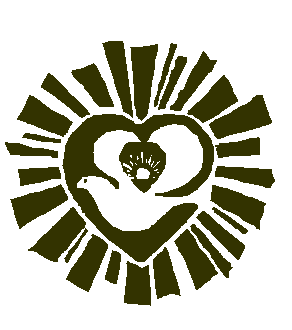 School of EducationMahal, Jagatpura, Jaipur-302025Updated CurriculumB.Ed. & M.Ed. forAcademic Session 2015-17Semester – I & Semester – II 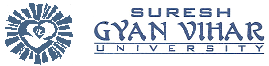 Date: 3rd June 2015Subject: Suggestions suggested by the external expert.A meeting of Board of Studies (BoS) was conducted in Dept. of Education on 30-05-2015 at 11:00am. Following points were recommended by the field expert, Dr. Banwari lal Jain, HOD: Faculty of Education, Jain Vishwa Bharti, University (Deemed), Ladnu (Raj.)To change the sequence of University and Program Core in scheme as follows:Program core. University core.Mention the Proficiency in co-curricular activities as activity based course.Minimum daily lessons should be 25 per subject during school internship along with daily other regular activities.ICT, Yoga, Inclusive Education and Gender studies are compulsory part of curriculum and should be included in the syllabus as per the requirement.Faculty meeting should be conducted in June end for including any other new suggestion by NCTE-15. Above said suggestions are incorporated as follows: In Teaching & Examination Scheme, the sequence has been changed.Note regarding Proficiency in Co-curricular Activity, Employability Skills are mentioned separately in scheme as they cover some components of curriculum frame work of B.Ed. & M.Ed. program-2015.Daily lessons are 50 (twenty five per subject).Inclusive Education and Gender Studies are included in the Course- Concerns & Issues in Indian Education System (Semester- IV), separate theory and practical paper ICT- A Tool in Teaching Learning is already prepared in (I & IV Semester).Yoga and Meditation included in Proficiency in Curricular Activities Semester-II.Prepared B.Ed. & M.Ed. syllabus follows the instructions given by NCTE & Credit System is followed in prepared scheme.New syllabus of B.Ed. & M.Ed.-2015 has been prepared with the help of :Notification of Gazette of India, New Delhi, Monday, December 1, 2014/ Agrahayana 10, 1936.Curriculum framework NCTE- 2015.Syllabus for two year B.Ed. & M.Ed. (NCERT & RIE).Institute of advanced studies in Education, Gandhi Vidhya Mandir, Sardar Shahar, (Rajasthan).	Dr. Shruti Tiwari 							   Dr. R. R. Saxena Convener: BOS (Edu.)						Principal (Education)Date: 3rd July 2015Subject: Suggestions of the external expert on 2 years syllabus of B.Ed. & M.Ed.A meeting of Faculty of Education was conducted in Dept. of Education on 30-06-2015 at 11:00am. Following comments were given by the field expert, Prof. (Dr.) Rajni Sharma: Principal, Keshav Vidya Peeth PG Teachers Training College, Jamdoli, Jaipur.The present syllabus of M.Ed. covers all the aspects as per the NCTE guidelines.As per the two years B.Ed. programme (New) the syllabus of the university is prepared as per the guidelines of NCTE and covers all the aspects of learning experiences.It is systematic and well planned. Expert suggested to add some activity based programmes/ course for students to join some social work, welfare to society etc.For Programme Elective II (IV) credits 4 has been changed to 3.No other suggestion recommended for any change. Expert was informed for the Pt.(IV) that the university is running community forums (Seeds) to run above said programmes.      Dr. R. R. Saxena							   Dr. R. R. Saxena Convener: Faculty of Education 					Principal (Education) Teaching and Examination Scheme                                              To commence from the Academic year: 2015-17Department  :  Gyan Vihar School of Education                                                          Year: 2015                                                                                                                                                                                  Program        :    B.Ed.                                                                                                     Semester: IL – Lecture                                                                                    CIE – Continuous Internal EvaluationT – Tutorial                                                                                    ESE – End Semester ExaminationP – PracticalNote:Students have to select one paper from program elective (C):Students from the science stream can opt mathematics/ science discipline from program elective on the basis of UG/PG subjects.Students from arts stream can opt social science/ language discipline from program elective on the basis of UG/PG subjects.Students from the commerce stream can opt commerce discipline from program elective on the basis of UG/PG subjects.Pre-internship-I  will be of 2 weeks in the field. During this period theory classes will not be conducted in the department.Proficiency in co-curricular activities covers the developing professional and personal self of a student this course is completely activity based.Signature of Concerned Teacher                                   Signature of Convener-BoS_____________Signature of Member Secretary                                                                                                                                                                                                                                                        Teaching and Examination Scheme                                              To commence from the Academic year: 2015-17Department  :  Gyan Vihar School  of Education                                                         Year: 2016                                                                                                                                                                                   Program        :    B.Ed.                                                                                                   Semester: IIL – Lecture                                                                                    CIE – Continuous Internal EvaluationT – Tutorial                                                                                    ESE – End Semester ExaminationP – PracticalNote:Students have to select two papers from programme elective on the basis of their subjects in the graduation/ post graduation.Pre-internship-II  will be of 2 weeks in the field. During this period theory classes will not be conducted in the department.Proficiency in co-curricular activities, Employability skills and Seminar/ Presentation/ Workshops/ Tutorial is for enhancing professional capacities of the students. Yoga and Meditation included in Proficiency in co - curricular Activities.Signature of Concerned Teacher                                   Signature of Convener-BoS_____________Signature of Member Secretary         Teaching and Examination Scheme                                              To commence from the Academic year: 2015-17Department  :  Gyan Vihar School of Education                                                       Year: 2016                                                                                                                                                                                 Program        :    B.Ed.                                                                                                  Semester: IIIL – Lecture                                                                                    CIE – Continuous Internal EvaluationT – Tutorial                                                                                    ESE – End Semester ExaminationP – PracticalNote:It is compulsory for each student to complete his/her School Internship – III in the assigned school. Physical presence is mandatory.School internship – III is for 12 weeks in the field.Theory classes will not be held in the department.Signature of Concerned Teacher                                   Signature of Convener-BoS_____________Signature of Member Secretary Teaching and Examination Scheme                                              To commence from the Academic year: 2015-17Department  : Gyan Vihar School of  Education                                                        Year: 2017                                                                                                                                                                                    Program        :    B.Ed.                                                                                                  Semester: IVL – Lecture                                                                                    CIE – Continuous Internal EvaluationT – Tutorial                                                                                    ESE – End Semester ExaminationP – PracticalNote:Students have to select same two papers as in Semester – II from program elective i.e. Pedagogy of a school subject.Students have to select one paper from program elective – II.In Employability skills, enhancing professional capacities component is included.Signature of Concerned Teacher                                    Signature of Convener-BoS_____________                                                      Signature of Member SecretaryEXAMINATION SCHEME-B.Ed. (2015-17)Program core & Program Elective Papers :  Program core & Program Elective Papers shall be evaluated as follows:- External marks will be awarded at the end semester theory examination.Internal marks will be awarded on the following basis.ICT- A Tool in Teaching Learning-II : Educational implications of ICT Practical Exam shall be evaluated under the following head:	Components of CIE of ICT- A Tool in Teaching Learning-II:	Mid-Term with viva 					30Attendance						10File work, presentation & Overall performance 					20  60Components of ESE of ICT- A Tool in Teaching Learning-II:Performance of the practical/quiz 			30Viva-voce 						10      40Evaluation of school internship (teaching practice): Components of CIE of school internship (teaching practice):Attendance						10 Daily  lessons						25  Discussion lesson(criticism)				10 Block Teaching 					15 60Components of ESE of school internship (teaching practice):Lesson planning in the diary				15			Presentation during teaching				15Teaching Aids						05Closure of the  lesson					05       40Note: Pre-internship- I, II and post-internship IV will be evaluated internally for 100 marks.Seminar/presentation/ workshop:  Shall be evaluated internally.Work shall be evaluated on the following topics/ other relevant area: Instructional planning (lesson plan, unit plan & yearly plan)Formulation of instructional objectives and content analysisTeaching skillsMeasurement and evaluation Innovative teachingPreparation of teaching aids Reading and reflecting on text (EPC)Creative writingReading reflectionImproving listening skillsLanguage and curriculumComponents of CIE of Seminar /Ws/ Presentation/tutorial: 		 Attendance							25 Presentation skills						25Report submission/ File Work				30Participation  in the activities					20      100Semester – I Semester – II Semester – I Pre-internship – I (TP 101) (2 weeks)Note: Program is scheduled as per the availability of the schools in the semester.  Semester – II Pre-internship – II (TP- 102) (2 weeks)Semester – III Pre-internship – III (TP – 201) (12 weeks)Semester – IV Post-internship – IV (TP– 202) (2 weeks)The first research oriented University of stateSCHOOL OF EDUCATIONDETAILED SYLLABUS2015-17Objectives: To acquaint pupil teacher with the:Concept, need, scope and aims of education.Forms of education and role of agencies.Philosophical basis of education- in Indian and Western context. Relationship between education, society and culture.Concept of autonomy and its importance for teacher and learner.Practicum/ Graded Assignments:Visit to the different types of denominational schools and prepare the report on any one of the activity.Preparation of collage or scrape book of eminent educationist.Preparation of a chart of different schools of philosophies related to educational components.Discussion on the topic “Autonomy of the teacher”.Note: Scheme of CIEClass tests 		:	10marksGraded Assignments	:	10marksTwo Mid Terms	:	20marks40marksRecommended Books:Bhatia, B.D. (1981); The theory and practice of education, Doaba House, Bookseller and Pub., DelhiBhatia, Kamal Bhatia, Baldeo (1994);The Philosophical and Sociological Foundation of Education, Doaba House, Bookseller and Pub., Delhi.Chaube, S.P. (1997); Land marks in modern Indian education, Himalaya Pub. , Delhi.Murthy, S.K. (2008); Philosophical Foundation of Education,  Vinod pustak mandir,  Agra.Saxena Radha, Sharma G.N., Shastri Ine (2000); Ubherte Huai Bharatiya Samaj Mein     Shiksha and Shikshak ,  Classic Pub., Jaipur. Shrivatav S.N., Rai C.P. (1996); Adhunik Bharatiya Samaj Mein Shiksha,  Niraj Pub., Rohtak .Carr, D. (2005); Making sense of education: An introduction to the Philosophy and theory of education and teaching, Routledge.The first research oriented University of stateSCHOOL OF EDUCATIONDETAILED SYLLABUS2015-17Objectives: To acquaint pupil teacher with the: Meaning, scope, need and aims of curriculum.Difference between curriculum and syllabus and relationship between curriculum syllabus and text book.Curriculum at different level and principles of curriculum construction.Role of school in executing the curriculum.Role of head teacher’s management in curriculum engagement. Curriculum frame work of NCF – 2005. Acquaint them with the school support system and state and central agencies- role of administration and management.  Practicum/ Graded Assignments:Preparation of a CD of different types of curriculum and their importance.P.P. Presentation on process of curriculum making in any subject.Preparation of an observation scale for the roles of school personnel for conduction/ execution of curriculum. Note: Scheme of CIEClass tests 		:	10marksGraded Assignments	:	10marksTwo Mid Terms	:	20marks40marksRecommended Books:Agarwal, J.C.; School Administration, Surya Publication, Meerut.Aggrawal, J.C. (1990); Curriculum reforms in India, Duaba House, Delhi.Devis I (1976); Objectives in curriculum design, Mc Graw Hill Co., London.J.M. and Chase J.B. (1969); Curriculum principles and social trends, New Art, America US.Kaushik, S.L; Shiksha ka Vikas, Rajasthan Hindi Granth Academy, Jaipur.Kelly, A.V. (1989); The Curriculum: Theory and Practice, Paul Chapman Pub., London.Krug, E. (19857); Curriculum Planning, Harper and Rao, New York.Mahendi, B. Arora, G.L and Goyal, B.R. (1981); Our Curriculum Concern, NCERT, New Delhi.Mamidi, M.R. and Ravishankar, S. (1984); Curriculum development and Educational Technology, Sterling Pub., Delhi.NCERT (1978); Curriculum in transaction, NCERT, New Delhi.Ornstein C and Humkins, P. (1988); Curriculum foundations: Principles and issues, New Jersy Prentice Hall.Warwick, D. (1975); Curriculum Structure and Designing, University of London Press.The first research oriented University of stateSCHOOL OF EDUCATIONDETAILED SYLLABUS2015-17Objectives: To acquaint the pupil teacher with the: Growth and development of learners- concept, Factors effecting development and Dimension of individual development.Different psychological attribute and Handling the learners on the basis of Cognitive ability, Disability and adjustment.Concept and importance of motivation for teachers and learners.Theories of motivation and Theories of learning- Constructivism, Gestalt, Insight etc.Practicum/ Graded Assignments:Observation of any child of age group 12 to upward on different dimensions of development and prepare a report.Administration of any psychological test to identify the peculiar characteristics of the learner.Prepare a plan for motivating the students as per their needs.Administration of a tool to identify the learner styles of learning the different subjects.Preparation of a lesson plan based on constructivism approach.Note: Scheme of CIEClass tests 		:	10marksGraded Assignments	:	10marksTwo Mid Terms	:	20marks40marksRecommended Books:Agarwal. J.C.; Essentials of Educational Psychology, Vikas Publishing House Pvt. Ltd.Bigge; Learning Theories for Teachers, Harper, N.Y.Blair, Jones and Simpson; Educational Psychology, Macmillan, N.Y.Chauhan, S.S.; Advanced Educational Psychology, Vikas Publication House,N.D.Garrison, K.C. (1956); Psychology of adolescence, Prentice Hall, New York.Mangal, S.K. and Mangal, S. (2005); Child Development, Arya book Depo., New Delhi.Mexer, H.W. (1978); Three theories of child development, Harper and Raw Pub., New York.Pareek, M. (2002); Child development and family relationship, Research Pub., Jaipur.Hurluck E.D. (1965); Adolescence development, Mack Grow Co. Learner. Rao Usha (2008); Advance Educational Psychology, Himalaya Pub. House, Mumbai.Sharma, R.K., Sharma M.S. and Tiwati A. (2006); Psychological Foundation of Child Development, Radha Pub. Mandir, Agra.The first research oriented University of stateSCHOOL OF EDUCATIONDETAILED SYLLABUS2015-17Objectives: To acquaint the pupil teacher with the: ICT application in class room and professional development and in teaching learning process.Awareness about functioning of computer, concept of hardware and software and education software, computer memory and its unit.Basic features of windows: MS-Office, MS-Excel and preparation of slides.Computer aided instruction concept and modes.Internet and multimedia Concept and its educational uses.Role of computer in education system.Practicum/ Graded Assignments:Identifying appropriate media and material for effective use in the transaction of lesson.Critical analysis of Teaching aids and their applications in instruction and learningCritical analysis of a computer based media packages with reference to its use in learning process.Preparation and presentation of slides for teaching any topic at the school level.   Note: Scheme of CIEClass tests 		:	10marksGraded Assignments	:	10marksTwo Mid Terms	:	20marks40marksRecommended Books:Reghavan, S.S; Macro Computer in Science and Language teaching, Mysore R.C.E.Osborne A; An Introduction to Micro Computers, Galgolia Book Source, New Delhi. Kaur Harjit; Computer, Aatmaram & Sons, New Delhi. Vakatachamal, S.; Computer ek parichay, Pitambar publication company Pvt. Ltd. New Delhi.Balamurali, Savitha ; An introduction to Computer Science, Vikas Publishing House, Pvt. Ltd. New Delhi.Computer an introduction; Payal Lotia and Pradeep Nair, BPB Publication, New Delhi-110001.The first research oriented University of stateSCHOOL OF EDUCATIONDETAILED SYLLABUS2015-17Objectives: To acquaint the pupil teacher with the: Nature, scope, need and importance of mathematics.Contribution of mathematician.Different areas in teaching Mathematics at school level.Aims and objectives of teaching Mathematics and developing skills in maths teachers.Concepts of Diagnostic and Remedial program and set theories and its functions.Practicum/ Graded Assignments:Contribution of eminent personalities (Discipline related).Importance of discipline related areas in building up the career (Seminar).Prepare an innovative plan for teaching any topic of your discipline.Prepare the support material of any unit of your discipline.PPP of the recent trends in Mathematics teaching.Note: Scheme of CIEClass tests 		:	10marksGraded Assignments	:	10marksTwo Mid Terms	:	20marks40marksRecommended Books:Agarwal S.M; Teaching of Modern mathematics, Dhanpat Rai and Sons, Delhi.Ryangar and Kuppuswami,N.A.; Teaching of mathematics in the new education, Universal Publication, Delhi.Jagadguru Swami; Sri Bhari Krisna Turthji Vedic mathematics, Moti lal Banarsi das Publisher Delhi. Kapur J.N; Modern mathematics for teachers, Arya Book Depot,New Delhi.Shrivastava and Bhatnagar; Maths Education, Ramesh Book Depot, Jaipur.The first research oriented University of stateSCHOOL OF EDUCATIONDETAILED SYLLABUS2015-17Objectives: The pupil teacher will be able to understand:The ethical aspect of science and science for environmental health and piece.Different discipline of science: biological and physical. Development of various skills in science teaching.Contemporary issues in science education.   Practicum/ Graded Assignments:Contribution of eminent personalities (Discipline related).Importance of discipline related areas in building up the career (Seminar).Prepare an innovative plan for teaching any topic of your discipline.Prepare the support material of any unit of your discipline.PPP of the recent trends in Science teaching.Note: Scheme of CIEClass tests 		:	10marksGraded Assignments	:	10marksTwo Mid Terms	:	20marks40marksRecommended Books:Sood, J.K.; Teaching Life Sciences, Kohli Publishers, ChandigarhSharma, L.M.; Teaching of Science & Life Science, Dhanpat Rai & Sons, Delhi.Vadav, M.S.; Modern methods of teaching sciences, Anmol Publisher, Delhi.Singh, U.K. & Nayab, A.K.; Science Education, Common wealth Publishers Daryaganj, New Delhi.Venkatash, S.; Science Education in 21st century, Anmol Publishers, Delhi.The first research oriented University of stateSCHOOL OF EDUCATIONDETAILED SYLLABUS2015-17Objectives: The pupil teacher will be able to understand:The concept, scope of social science.Different discipline of social science and their educational implication.Developing positive attitude in student for social science teaching.Quality enhancement in teaching learning process in social science. Practicum/ Graded Assignments:Contribution of eminent personalities (Discipline related).Importance of discipline related areas in building up the career (Seminar).Prepare an innovative plan for teaching any topic of your discipline.Prepare the support material of any unit of your discipline.PPP of the recent trends in Social Science teaching.Note: Scheme of CIEClass tests 		:	10marksGraded Assignments	:	10marksTwo Mid Terms	:	20marks40marksRecommended Books:Agarwal, J.C. (1989); Teaching of Social Studies: A Practical Approach, Vikas Pub. House Pvt. Ltd., Delhi.Bhattacharya and Darji, D.R. (1966); Teaching of social studies in Indian School, Acharya Book Depot., Baroda.Kochher, S.K. (1999); Teaching of social studies, Sterling Pub. Pvt. Ltd., New Delhi.Yagnik, K.S. (1966); Teaching of social studies in India, Orient Longman, Bombay.The first research oriented University of stateSCHOOL OF EDUCATIONDETAILED SYLLABUS2015-17Objectives: The pupil teacher will be able to understand:Concept and importance of language (Hindi as a basic language).Three Language formula.Forms of language.Importance of teaching Hindi in multi cultural perspective.       Practicum/ Graded Assignments:Contribution of eminent personalities (Discipline related).Importance of discipline related areas in building up the career (Seminar).Prepare an innovative plan for teaching any topic of your discipline.Prepare the support material of any unit of your discipline.PPP of the recent trends in  Language.Note: Scheme of CIEClass tests 		:	10marksGraded Assignments	:	10marksTwo Mid Terms	:	20marks40marksRecommended Books:Bhai Yogendra jeet ; Hindi Bhasha shikshan , Vinod Pustak Mandir, Agra  Bhatia, M.N. and Narang, C.L (1987); Hindi Shikshan Vidhayan , Prakash Brother, Ludhiyana Yadav Ram Prasad ; Rastra Bhasha Ka Shikshan , Acharaya Book Depo., Baroda Manorama Gupt ; Bhasha Adhigam , Kendriya Hindi sansathan, AgraNeeranjan Kumar (1994); Adhunik Vidhao mein Hindi Shikshan, Rajasthan Hindi Granth Academy, Jaipur. NCERT (2006); Position Paper: National Focus Group on Teaching of Indian Language, NCERT, and New Delhi.The first research oriented University of stateSCHOOL OF EDUCATIONDETAILED SYLLABUS2015-17Objectives: The pupil teacher will be able to understand:Nature need and importance of English as a second language.Characteristics of English Language in different context- Link language, library language.Will be able to learn language skills.Will be able to learn competencies through different modes.Enhancing quality in teaching learning process.       Practicum/ Graded Assignments:Contribution of eminent personalities (Discipline related).Importance of discipline related areas in building up the career (Seminar).Prepare an innovative plan for teaching any topic of your discipline.Prepare the support material of any unit of your discipline.PPP of the recent trends in Language (English).Note: Scheme of CIEClass tests 		:	10marksGraded Assignments	:	10marksTwo Mid Terms	:	20marks40marksRecommended Books:Bansal, R.K. and Harrison,J.B (1972); Spoken English for Indian, Madras: Orient Longman Ltd. Hornby A.S.; A Guide to patterns and usage in English, Oxford : CUPBaruag, T.C.; The English Teacher's Handbook, New Delhi Starling publishing Pvt. Ltd. Lado Robert (1971); Language Teaching, New Delhi: Tata McGraw Hill Publishing House Co. Ltd.Brumfit, C.J.; Communicative Methodology in Language, Cambridge: C.U.PRoach, Peter (1991); Language Teaching, English Phonetics and Phonology, Cambridge C.U.P.Anderson, R.C. (1984); Role of the Reader’s Scheme in Comprehension, learning and memory: in r and content texts, Psychology Press.Grellet, F. (1981); Developing reading skills: a Practical guide to reading comprehension exercises Cambridge University PressThe first research oriented University of stateSCHOOL OF EDUCATIONDETAILED SYLLABUS2015-17Objectives: The pupil teacher will be able to understand:Commerce as an interdisciplinary area of study.Place and values of teaching accounts and business studies at school level.Different disciplines of commerce.Developing positive attitude in students.Developing professional skills and support material in teaching learning process. Practicum/ Graded Assignments:Contribution of eminent personalities (Discipline related).Importance of discipline related areas in building up the career (Seminar).Prepare an innovative plan for teaching any topic of your discipline.Prepare the support material of any unit of your discipline.PPP of the recent trends in commerce teaching.Note: Scheme of CIEClass tests 		:	10marksGraded Assignments	:	10marksTwo Mid Terms	:	20marks40marksRecommended Books:Aggrawal, J.C. (2010); Teaching of commerce, Vikas Pub. Ltd., New Delhi.Boynton Lewis D.; Method of teaching book keeping, South Western Publication Co., Cincinnati, Ohio.Gupta & Gupta; Intermediate book keeping and Accounts, Agra Book Store, Agra.Lulla, B. P. (1990); Teaching commerce in secondary schools, M. S. U. Baroda.Parikh, Dr. A.K. M.; Lesson planning in India Schools, Subha Sanchar, Ajmer.Rao, S. (1995); Teaching of commerce, New Delhi; Pub. Pvt. Ltd.Rao, Seema (2004); Teaching of commerce, Amol Pub. Pvt. Ltd., New Delhi.Rao, Bhaskara, Digmurti (2004); Methods of teaching commerce, Discovery Pub. House, New Delhi.Umesh, Rana A (2009); Methodology of commerce education, Tandon Pub., New Delhi.The first research oriented University of stateSCHOOL OF EDUCATIONDETAILED SYLLABUS2015-17Note: Program is scheduled as per the availability of the schools in the semester.  The first research oriented University of stateSCHOOL OF EDUCATIONDETAILED SYLLABUS2015-17Objectives: The pupil teacher will be able to understand:School in a social context, role of education in developing socialistic patterns.Constitutional provisions of education in India.Issues and concern and their impact on education.Recommendations of different policies on education.Role of educational institution for creating new social order.     Practicum/ Graded Assignments:    Discussions/ Presentations/ Poster making/ Charts/ Debate/ Symposium:School as a social context.Gender equality.Child rights/ RTE – 2009-10.Women empowerment.Education for marginalized group.Note: Scheme of CIEClass tests 		:	10marksGraded Assignments	:	10marksTwo Mid Terms	:	20marks40marksRecommended Books:Krishna Murti, J. (1973); Education and the significance of life , B.I. Pub. Pvt. Ltd., New DelhiMathur, S.S. ( 1973); A Sociological approach to Indian Education , Vinod pustak mandir, Agra Mohanty Jagannath (1994); Indian Education in the Emerging Society, Sterling publishers, New Delhi.Rawat, P.L. (1965); History of Indian Education, Ram Prasad and Sons, Agra. Saxena, N.R. Swaroop (1981); Principles of Education, Loyal Book Depot., MeerutThe first research oriented University of stateSCHOOL OF EDUCATIONDETAILED SYLLABUS2015-17Objectives: The pupil teacher will be able to understand:The concept of assessment, Measurement and evaluation.Importance of different types of assessment and assessment devices.Concept of Continuous and comprehensive evaluation- Grading system, CCE and year based evaluation.Concept, need and importance of examination system.   Practicum/ Graded Assignments:Prepare a report on the assessment scheme of SGVU School of Education.Prepare the format of summative and formative assessment.Demonstration of co-operative learning in peer groups.Presentation of comprehensive and continuous evaluation scheme.Preparation of Blue print on any one unit.Preparation of the format for practical/ project evaluation and peer evaluation of participatory learning on the basis of CCE.Note: Scheme of CIEClass tests 		:	10marksGraded Assignments	:	10marksTwo Mid Terms	:	20marks40marksRecommended Books:Allen L.G. (1995); Educational Psychology and classroom, Washington New York, John Willey and sons Inc. 1966 Bansal, V.P. (1958); Text book of Educational Psychology  , Allahabad Indian Press Bhatnagar, R.P. ; Educational Psychology  , Vishwa Widhya, Pub. Gorakhpur Bernard, M (1972); Psychology of Learning and Teaching , N.Y., Mc Graw Hill Bhatnagar,  Suresh (1976); Educational Psychology , Loyal Book Depot., Meerut  Blair, Jones and Simpson (1962); Educational Psychology, New York Mc Millon Bhatia, H.R. (1968); Elements of Educational Psychology , Orient Lengman CalcuttaCrow L.D. and Crow A. (1973); Educational Psychology, Erassia Pub. House, New DelhiDorajh N.L. (1970); Advanced Educational Psychology, Allied Pub. DelhiGarrison, K.C. (1956); Psychology of Adolescence , Prentice Hall, New YorkHurlock, E.B. (1955); Adolescence development , London Mc Grow Hill Co.John P. , Deccan (1968); The Psychology of learning and instruction , Prentice Hall, IndiaKundu, Dibaker (1991); Modern education psychology , Prentice Hall , New YorkRao Usha  (2008); Advanced Educational Psychology, Himalaya Pub. House, BombayThe first research oriented University of stateSCHOOL OF EDUCATIONDETAILED SYLLABUS2015-17Objectives:Develop a good understanding of the basic concepts in second language teaching.Teach basic language skills as listening, speaking, reading and writing and integrate them for communicative purpose.Critically review and use appropriately different approaches and methods of teaching English as secondary language.Prepare lesson plans on different and prescribed aspects of English as secondary language.    Practicum/ Graded Assignments:Prepare a plan on career avenues related to the subjects.Prepare the chart with pictures of eminent personalities of the subjects.Observation of teacher and learner behavior in the class.Prepare a program institution based plan on nay unit.Survey on teaching methods used by regular teachers in Schools.Note: Scheme of CIEClass tests 		:	10marksGraded Assignments	:	10marksTwo Mid Terms	:	20marks40markRecommended Books:Bansal, R.K. and Harrison,J.B; Spoken English for Indian, Madras: Orient Longman Ltd. Baruag, T.C.; The English Teacher's Handbook, New Delhi Starling publishing Pvt.Ltd. Bright and McGregor; Teaching English as Second Language, LongmanBrumfit,C.J.; Communicative Methodology in Language, Cambridge: C.U.PCollins Cobuild; English Grammar, Harper Colling Publisher IndiaDoff, A; Teach English, Cambridge: CUPFreeman Diane-Larsen; Techniques and Principles in Language Teaching, Cambridge: CUPGimson A.C. ; An Introduction to the Pronunciation of English, London: EdwardHornby A.S.; A Guide to patterns and usage in English, Oxford : CUPLado Robert (1971); Language Teaching, New Delhi: Tata McGraw Hill Publishing House Co. Ltd.Paliwal, A.K. (1988); Palmer, H.L. (1964-65); English Language Teaching, Jaipur :Surbhi PublicationRichards, J.C. and Rodgers, T.S.; The Principles of Language Study, Approaches and Methods in , London : O.U.P.Roach, Peter (1991); Language Teaching: English Phonetics and Phonology, Cambridge C.U.P.Thomson, A.J. and Martinet (1998); A Practical Grammar ELBS, Cambridge C.U.P.Venkateshwaran, S (1995); Principles of Teaching English Delhi, O.U.P.Willis, Jane, Woodward, Tessa (2001); Teaching English through English: Planning Lessons and Courses, Vikas Publishing House Pvt. ltd.The first research oriented University of stateSCHOOL OF EDUCATIONDETAILED SYLLABUS2015-17Objectives:Understand the nature, scope, values and objectives of teaching science at secondary level.Develop competence in teaching different topics of science effectively.Develop scientific temper & provide teaching in scientific method of their student.Use various methods with appropriateness of content, level and classroom situation to make pupil's learning meaningful.     Practicum/ Graded Assignments:Prepare a plan on career avenues related to the subjects.Prepare the chart with pictures of eminent personalities of the subjects.Observation of teacher and learner behavior in the class.Prepare a program institution based plan on nay unit.Survey on teaching methods used by regular teachers in Schools.Note: Scheme of CIEClass tests 		:	10marksGraded Assignments	:	10marksTwo Mid Terms	:	20marks40marksRecommended Books:Sood, J.K.; Teaching Life Sciences, Kobli Publishers, ChandigarhSharma, L.M.; Teaching of Science & Life Science, Dhanpat Rai & Sons, Delhi.Kulsherstha, S.P.; Teaching of Biology, Loyal Book Depot, Meerut.Yadav, K.; Teaching of life sciences, Anmol publishers, Daruagaj, DelhiVadav, M.S.; Modern methods of teaching sciences, Anmol Publisher, Delhi.Singh, U.K. & Nayab, A.K.; Science Education, Common wealth Publishers Daryaganj, New DelhiVenkataih, S.; Science Education in 21st century, Anmol Publishers, Delhi.Yadav, M.S. (Ed); Teaching science at High level, Anmol Publishers, DelhiThe first research oriented University of stateSCHOOL OF EDUCATIONDETAILED SYLLABUS2015-17Objectives:To enable pupil teachers to understand and appreciate mathematical structure and their isomorphism with physical realities.To improve their understanding of the basic concepts and make them appreciate their unifying strength and wide of applicability.To enable them to analyses the school syllabus of mathematics in relation to its objectives.To enable them to see meaningfulness of the school mathematics programme in relation to life situation       Practicum/ Graded Assignments:Prepare a plan on career avenues related to the subjects.Prepare the chart with pictures of eminent personalities of the subjects.Observation of teacher and learner behavior in the class.Prepare a program institution based plan on nay unit.Survey on teaching methods used by regular teachers in Schools.Note: Scheme of CIEClass tests 		:	10marksGraded Assignments	:	10marksTwo Mid Terms	:	20marks40marksRecommended Books:Agarwal S.M; Teaching of Modern mathematics, Dhanpat Rai and Sons, DelhiRyangar and Kuppuswami,N.A.; Teaching of mathematics in the new education, Universal Publication.Butler and Wren; The teaching of Secondary mathematics, McGraw Hill Book company Jagadguru Swami; Sri Bhari Krisna Turthji Vedic mathematics, Moti lal Banarsidas Publisher Delhi Kapur J.N; Modern mathematics for teachers, Arya Book Depot,New DelhiMangal,S.K.; Teaching of mathematics, Prakash Brother LudhianaKapoor and Saxena; Mathematical Statistic, mS. Chand & Co. New DelhiSidha,K.S; Teaching of mathematics, Streling pub.Pvt.Ltd,New DelhiShriVastov and Bhatnagar; Maths Edcuation, Ramesh Book Depot, JaipurModern Abstract Algebra; Shanti Narayan, S. Chand & Co. The first research oriented University of stateSCHOOL OF EDUCATIONDETAILED SYLLABUS2015-17Objectives: To enable the student teacher to:Understand the concept, aims and objectives of social studiesImportance of social studies in school curriculum. Critically evaluate the syllabus of social studiesPrepare different type of plans: yearly plan, unit plan, and lesson plan for different classes.Apply appropriate methods & techniques of teaching different topics.Use different types support material.Evaluate the pupil’s performance.       Practicum/ Graded Assignments:Prepare a plan on career avenues related to the subjects.Prepare the chart with pictures of eminent personalities of the subjects.Observation of teacher and learner behavior in the class.Prepare a program institution based plan on nay unit.Survey on teaching methods used by regular teachers in Schools.Note: Scheme of CIEClass tests 		:	10marksGraded Assignments	:	10marksTwo Mid Terms	:	20marks40marksRecommended Books:Agarwal, J.C. (1989); Teaching of Social Studies: A Practical Approach, Vikas Pub. House Pvt. Ltd., DelhiBhatt, B.D. (1995); Modern Methods of Teaching , Kanishka Pub., DelhiBining, A.C. and Brining, D.H. (1952); Teaching the social studies in Secondary School , Mc Graw Hill Company, New YorkBhattacharya and Darji, D.R. (1966); Teaching of social studies in Indian School , Acharya Book Depot., BarodaKaushik, Vijay Kumar; Teaching of social studies in Elementary School , Anmol Pub., New DelhiKochher, S.K. (1999); Teaching of social studies , Sterling Pub. Pvt. Ltd., New DelhiWesley, E.B. & Wronski, S.P. (1958); Teaching of social studies in Higher School, D.C. Health and Company, Boston Yagnik, K.S. (1966); Teaching of social studies in India, Orient Longman, BombayThe first research oriented University of stateSCHOOL OF EDUCATIONDETAILED SYLLABUS2015-17Objectives: To enable the student teacher to:Understand the nature, place, values and objectives of teaching Chemistry at secondary/senior secondary level.Establish its correlation with other subjects.Use various approaches and methods of teaching chemistry.Acquire the ability to develop instructional support system.       Practicum/ Graded Assignments:Prepare a plan on career avenues related to the subjects.Prepare the chart with pictures of eminent personalities of the subjects.Observation of teacher and learner behavior in the class.Prepare a program institution based plan on nay unit.Survey on teaching methods used by regular teachers in Schools.Note: Scheme of CIEClass tests 		:	10marksGraded Assignments	:	10marksTwo Mid Terms	:	20marks40marksRecommended Books:Yadav, M.S.; Teaching of chemistry, Anmol publication, New Delhi.Yadav, M.S.; Teaching science at Higher Level, Anmol Publications, New Delhi.Misra, D.C.; Chemistry Teaching, Sahitya.Kherwadkal, Anjali; Teaching of Chemistry by Modern Method, Sarup & Sons.New Delhi.Das, R.C; Science Teachg in Schools, Sterling Publishers Pvt.Ltd., New Delhi.Venkataih,S. ; Science education in 21st Century, Anmol Publishers, New Delhi.Rao,D.B.; World Conference on Science Education, Discovery Publishing House, New Delhi.The first research oriented University of stateSCHOOL OF EDUCATIONDETAILED SYLLABUS2015-17Objectives:Understand the modern concept of physics.Understand aims and objectives of teaching physics.Appreciate the contribution of eminent physicists in connection with the development of physics.Plan curriculum at secondary/senior secondary level.       Practicum/ Graded Assignments:Prepare a plan on career avenues related to the subjects.Prepare the chart with pictures of eminent personalities of the subjects.Observation of teacher and learner behavior in the class.Prepare a program institution based plan on nay unit.Survey on teaching methods used by regular teachers in Schools.Note: Scheme of CIEClass tests 		:	10marksGraded Assignments	:	10marksTwo Mid Terms	:	20marks40marksRecommended Books:Hesis, Oburn and Hoffman; Modern Science, The Macmillan Company" New YorkThurber W. and A Collette; Teaching Science in Today' ssecondary schools, Boston Allyan and Bacon Inc. New YorkMagal S.K; Sadharan Science Siksha, Aray book Depot,New Delhi Vaiday,N.The impact of science Teaching; Oxford and IBH Publication Company, New Delhi 1971 Richardson S; Science Teaching in Secondary School, Prentice Hall USASharma,R.C. and Sukla; Modern Science Teaching', Dhanpat Rai and sons DelhiTaygi S.K. Bhotik; Science Education, Sahitay pakashan,agra.The first research oriented University of stateSCHOOL OF EDUCATIONDETAILED SYLLABUS2015-17Objectives: To enable student teacher to:-Understand the concept, nature and scope of history.Understand the aims and objectives of teaching history at different levels of the secondary stage.Prepare unit plan, lesson plan, and yearly plan.Evaluate the syllabus of history of secondary level.Select and apply different methods of teaching at secondary stage.Imbibe basic teaching skills (micro skills).Prepare objectives based achievement test.Select and use of relevant teaching aids.       Practicum/ Graded Assignments:Prepare a plan on career avenues related to the subjects.Prepare the chart with pictures of eminent personalities of the subjects.Observation of teacher and learner behavior in the class.Prepare a program institution based plan on nay unit.Survey on teaching methods used by regular teachers in Schools.Note: Scheme of CIEClass tests 		:	10marksGraded Assignments	:	10marksTwo Mid Terms	:	20marks40marksRecommended Books:Bining and Bining (1952); Teaching of social studies in secondary school, Mc Graw Hill Book Co., New York.Ghosh, K.D. (1951); Creative Teaching of History, OUP.Ghate, V.D.; Suggestions of Teaching History in India.NCERT; Hand book of history teachers, NCERT.Chaudhary, K.P.; Effective Teaching of History in India , NCERT.Tyagi, Gurusharan  ; History teaching  , Rajasthan Hindi Granth Academy, Jaipur.Ghate, B.D.; History teaching, Haryana Granth Acadami, Chandigarh.Baghela Dixit; History teaching, Rajasthan Hindi Granth Academy, Jaipur.               The first research oriented University of state     SCHOOL OF EDUCATION    DETAILED SYLLABUS2015-17Objectives:Understand the concept, scope and aims of teaching civics.Established co-relation of civics with other school subjects Prepare unit plan, lesson plan, and yearly plan.Apply appropriate methods in teaching particular topic.Select and use relevant teaching aids. Use of teaching skills.Develop skill to construct test paper to measure various objectives.Develop the ability to critically evaluate existing syllabus.       Practicum/ Graded Assignments:Prepare a plan on career avenues related to the subjects.Prepare the chart with pictures of eminent personalities of the subjects.Observation of teacher and learner behavior in the class.Prepare a program institution based plan on nay unit.Survey on teaching methods used by regular teachers in Schools.Note: Scheme of CIEClass tests 		:	10marksGraded Assignments	:	10marksTwo Mid Terms	:	20marks40marksRecommended Books:Saxena, Godhika, Baghel; Nagrik Shastra Shikshan, Vinod Pustak MandirGursharan das Tyagi; Nagrik Shastra Shikshan, Vinod Pustak MandirM.L. Mittal; Nagrik Shastra Shikshan, International Publishing House Savitri Mathur; Nagrik Shastra Shikshan, Astha PrakashanRajni Yadav; Nagrik Shastra Shikshan, Astha PrakashanYogesh Kr. Singh; Nagrik Shastra Shikshan, APH Publishing Corp. T. Shankar; Methods of teaching Civics, Commonwealth PublishersThe first research oriented University of stateSCHOOL OF EDUCATIONDETAILED SYLLABUS2015-17Objectives:Refresh the knowledge about the meaning, importance, nature, scope and aims of economics.Acquaint with the aims, objectives and value-outcomes through teaching economics.Develop ability to plan for suitable instructions in economics.Develop appropriate attitude towards the subjects and country's economy.       Practicum/ Graded Assignments:Prepare a plan on career avenues related to the subjects.Prepare the chart with pictures of eminent personalities of the subjects.Observation of teacher and learner behavior in the class.Prepare a program institution based plan on nay unit.Survey on teaching methods used by regular teachers in Schools.Note: Scheme of CIEClass tests 		:	10marksGraded Assignments	:	10marksTwo Mid Terms	:	20marks40marksRecommended Books:Saxena, N.R., Mishra, B.K., Mohanty, P.K.; Teaching of economics, R. Lall book depot, Meerut.Aggrawal, J.C.; Teaching of economics: A practical approach, Vinod Pustak Mandir, Agra.Tiwari, Deepak; Methods of teaching economics, Commonwealth publishers, Delhi. Saxena, Nirmal; Arithshastra Shikshan, Rajasthan Hindi Granth Academy, Jaipur.Gaur, A.K.; Arithshastra Shikshan, International publishing house, Delhi. Singh, Y.K.; Arithshastra Shikshan, A.P.H. publishing corp., Delhi.Hasan, N.; Teachers manual in economics, Regional College of educational Ajmer.Natrajan, S.; Introduction to economics of education, Sterling Publication P. Ltd., Delhi.Bhatia & Bhatia; The principles and methods of teaching, Doaba house, Delhi.The first research oriented University of stateSCHOOL OF EDUCATIONDETAILED SYLLABUS2015-17Objectives: The pupil teacher will be able to understand:The concept of Hindi language, nature and scope, aims and objectives of Hindi teaching.Co-relation Hindi language with other subject and contribution of great Hindi writers/poets.The characteristics of Hindi teacher and learner, role and responsibility of Hindi teacher and relationship with learner.Understand the need and importance of instructional planning and Types of innovative plans for Hindi teaching.The different methods of teaching Hindi and their importance.      Practicum/ Graded Assignments:Prepare a plan on career avenues related to the subjects.Prepare the chart with pictures of eminent personalities of the subjects.Observation of teacher and learner behavior in the class.Prepare a program institution based plan on nay unit.Survey on teaching methods used by regular teachers in Schools.Note: Scheme of CIEClass tests 		:	10marksGraded Assignments	:	10marksTwo Mid Terms	:	20marks40marksRecommended Books:Bhai Yogendra Jeet ; Bhasha Shikshan , Vinod Pustak Mandir, AgraKeshav Prasad (2004); Hindi Shikshan , Dhanpat rai Pub., DelhiRadhe Sham Sharma and Yashwanti Gaur ; Hindi Shikshan, Arihant shiksha prakashan, JaipurRaman Bihari lal ; Hindi Shikshan, Rastogi and company, Meerut Ramshakal Pandey (2000); Hindi Shikshan, Vinod Pustak Mandir, Agra Shrivastav, R.S. ; Matra Bhasha Shikshan , Kailash Pustak Sadan, Gwalior Savitri Singh; Hindi Shikshan, Gaya Prasad and Sons, AgraNiranjan Kr. Singh; Hindi Teaching in secondary school , Rajasthan Hindi Granth Academy, Jaipur.Ram Prasad Yadav; Hindi Shikshan, Shri Ram Mehra, Agra.The first research oriented University of stateSCHOOL OF EDUCATIONDETAILED SYLLABUS2015-17Objectives:Understand the nature, place, values and objectives of teaching biology at secondary level.Establish its correlation with other subjects.Develop yearly plan, unit plan and lesson plan for senior secondary classes.       Practicum/ Graded Assignments:Prepare a plan on career avenues related to the subjects.Prepare the chart with pictures of eminent personalities of the subjects.Observation of teacher and learner behavior in the class.Prepare a program institution based plan on nay unit.Survey on teaching methods used by regular teachers in Schools.Note: Scheme of CIEClass tests 		:	10marksGraded Assignments	:	10marksTwo Mid Terms	:	20marks40marksRecommended Books:Sood, J.K.; Teaching Life Sciences, Kohli publishers, Chandigarh.Sharma, L.M.; Teaching of Science & Life Sciences, Dhanpat Rai & Sons, Delhi.Kulsherstha, S.P.; Teaching of Biology, Loyal Book Depot.Yadav, K.; Teaching of Life Sciences, Anmol Publication, New Delhi.Yadav, M.S.; Modern Method of Teaching Sciences, Anmol Publication, New Delhi.Singh, U.K.; Science education, Common Wealth Publishers, Daryaganj, New Delhi.Venkataih,S.; Science education in 21st century, Anmol Publication, New Delhi.The first research oriented University of stateSCHOOL OF EDUCATIONDETAILED SYLLABUS2015-17Objectives: To enable student teacher to:Acquire the basic understanding of teaching of Book-Keeping.Develop the ability to plan curriculum and instruction in Book-Keeping & accountancy at school level.Develop the ability to critically evaluate the existing school curriculum of Book-Keeping & accountancy.Apply appropriate methods in teaching particular topics for book keeping & accountancy. Two questions will be set from each unit and students will be required to answer one question from each unit.      Practicum/ Graded Assignments:Prepare a plan on career avenues related to the subjects.Prepare the chart with pictures of eminent personalities of the subjects.Observation of teacher and learner behavior in the class.Prepare a program institution based plan on nay unit.Survey on teaching methods used by regular teachers in Schools.Note: Scheme of CIEClass tests 		:	10marksGraded Assignments	:	10marksTwo Mid Terms	:	20marks40marksRecommended Books:Harvey; Ways to teach book keeping and accountancyAgarwal J.C. ; Teaching of commerce Gupta & Gupta; Intermediate book keeping and Accounts  , Agra Book Store, Agra J. N. Vaish; Book keeping and accounts Parikh, Dr. A.K. M. ; Lesson planning in India Schools, Subha Sanchar, Ajmer Boynton Lewis D.; Method of teaching book keeping, South Western Publication Co., Cincinnati, Ohio.The first research oriented University of stateSCHOOL OF EDUCATIONDETAILED SYLLABUS2015-17Objectives: To enable student teacher to:Help the students to acquire the basic understanding in the field of commerce education.Develop the ability to plan curriculum and instruction in commerce at school level.Develop the ability to critically evaluate the existing school syllabus and text book.Develop the ability of preparing an achievement test. Two questions will be set from each unit and students will be required to answer one question from each unit.        Practicum/ Graded Assignments:Prepare a plan on career avenues related to the subjects.Prepare the chart with pictures of eminent personalities of the subjects.Observation of teacher and learner behavior in the class.Prepare a program institution based plan on nay unit.Survey on teaching methods used by regular teachers in Schools.Note: Scheme of CIEClass tests 		:	10marksGraded Assignments	:	10marksTwo Mid Terms	:	20marks40marksRecommended Books:Aggrawal, J.C. (2010); Teaching of commerce, Vikas Pub. Ltd., New Delhi.Boynton Lewis D.; Method of teaching book keeping, South Western Publication Co., Cincinnati, Ohio.Gupta & Gupta; Intermediate book keeping and Accounts, Agra Book Store, Agra.Lulla, B. P. (1990); Teaching commerce in secondary schools, M. S. U. Baroda.Parikh, Dr. A.K. M.; Lesson planning in India Schools, Subha Sanchar, Ajmer.Rao, Subbaetal; Teaching commerce in multipurpose sec. schools.Rao, seema (2004); Teaching of commerce, Amol Pub. Pvt. Ltd., New Delhi.Rao, Bhaskara, Digmurti (2004); Methods of teaching commerce, Discovery Pub. House, New Delhi.The first research oriented University of stateSCHOOL OF EDUCATIONDETAILED SYLLABUS2015-17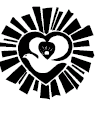 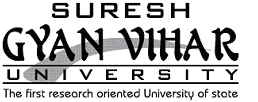 S.No.Course CodeCourse NameCreditContact Hrs/Wk.Contact Hrs/Wk.Contact Hrs/Wk.Exam HoursWeightage (in%)Weightage (in%)S.No.Course CodeCourse NameCreditLTPExam HoursCIEESE 1.2.3.4.5.6.7.8.9.10.11.12.13.ED-101 ED-103ED-105ED-107PC-101ED-109ED-111ED-113ED-115ED-117ED-119TP-101SM-101(A) Program Core:Basics in EducationCurriculum and SchoolLearner and learningICT-A Tool in Teaching Learning-I(B)University Core:Proficiency in co-curricular activities      (C)Program Elective:Understanding a Discipline:MathematicsScience Social Science    Language – HindiLanguage – EnglishCommercePre- internship-ISeminar/Presentation/Workshops/Tutorial44422322444234440100401001006060           Total                         23S.No.Course CodeCourse NameCreditContact Hrs/Wk.Contact Hrs/Wk.Contact Hrs/Wk.Exam HoursWeightage (in%)Weightage (in%)S.No.Course CodeCourse NameCreditLTPExam HoursCIEESE 1.2.3.4.5.6.7.8.9.10.11.12.13.14.15.16.17.18.19.ED-102 ED-104PC-102EM-101ED-118ED-120ED-122ED-124ED-126ED-128ED-130ED-132ED-134ED-136ED-138ED- 140ED-142TP-102SM-102(A) Program Core:Contemporary India and  EducationAssessment of learning(B)University Core:Proficiency in co-curricular activities    Employability Skills (C)Program Elective: IPedagogy of a School subject: Part - IEnglish General ScienceMathematicsSocial StudiesChemistryPhysicsHistoryCivicsEconomicsHindiBiologyBook Keeping and AccountancyCommercePre-internship-IISeminar/Presentation/Workshops/Tutorial44213*222441614340401004010010060     6060                                   Total21S.No.Course CodeCourse NameCreditContact Hrs/Wk.Contact Hrs/Wk.Contact Hrs/Wk.Exam HoursWeightage (in%)Weightage (in%)S.No.Course CodeCourse NameCreditLTPExam HoursCIEESE 1.2.3.TP-201TP-203TP-205(C)Program Core:School Internship-IIIResearch Based ProjectUnderstanding the self 182236446010010040                                                 Total22S.No.Course CodeCourse NameCreditContact Hrs/Wk.Contact Hrs/Wk.Contact Hrs/Wk.Exam HoursWeightage (in%)Weightage (in%)S.No.Course CodeCourse NameCreditLTPExam HoursCIEESE 1.2.3.4.5.6.7.8.9.10.11.12.13.14.15.16.17.18.19.20.21.22.23.ED-202 ED-204EM-202ED-218ED-220ED-222ED-224ED-226ED-228ED-230ED-232ED-234ED-236ED-238ED- 240ED-242ED-206ED-208ED-210ED-212ED-214TP-202ED-252(A) Program Core:Major concerns and issues in Indian Education Creating an inclusive school(B)University Core:Employability Skills.(C)Program Elective: IPedagogy of a School subject-Part - IIEnglish General ScienceMathematicsSocial StudiesChemistryPhysicsHistoryCivicsEconomicsHindiBiologyBook Keeping and AccountancyCommerceProgram Elective: IIElementary EducationEnvironmental ScienceDistance EducationInstructional and Educational TechnologyGuidance and CounselingPost Internship -  IVICT-A Tool in Teaching Learning-II4413*234244163844040100404010060 60     60606040                                           Total24Total Internal (CIE)External  (ESE)1004060I-Mid TermII- Mid TermWeekly TestGraded AssignmentTotal1010101040Practical ExamInternal (CIE)External (ESE)External (ESE)100606040Total Internal (CIE)External (ESE)1006040Total Internal (CIE)External (ESE)1006040LIST OF B.Ed. PAPERSI-SemesterLIST OF B.Ed. PAPERSI-SemesterED-101Basics in EducationED-103Curriculum and SchoolED-105Learner and learningED-107ICT-A Tool in Teaching Learning - I PC- 101Proficiency in co-curricular activities        ED-109Understanding a Discipline MathematicsED-111Understanding a Discipline Science ED-113Understanding a Discipline Social Science    ED-115Understanding a Discipline Language – HindiED-117Understanding a Discipline Language – EnglishED-119Understanding a Discipline CommerceTP-101Pre- internship-ISM-101Seminar/Presentation/Workshops/TutorialLIST OF B.Ed. PAPERSII-SemesterLIST OF B.Ed. PAPERSII-SemesterED-102Contemporary India and  EducationED-104Assessment of learningPC- 102Proficiency in co-curricular activities        EM-101Employability SkillsED-118Pedagogy of a School subject English (Part-I)ED-120Pedagogy of a School subject General Science (Part-I)ED-122Pedagogy of a School subject Mathematics (Part-I)ED-124Pedagogy of a School subject Social Studies (Part-I)ED-126Pedagogy of a School subject Chemistry (Part-I)ED-128Pedagogy of a School subject Physics (Part-I)ED-130Pedagogy of a School subject History (Part-I)ED-132Pedagogy of a School subject Civics (Part-I)ED-134Pedagogy of a School subject Economics (Part-I)ED-136Pedagogy of a School subject Hindi (Part-I)ED-138Pedagogy of a School subject Biology (Part-I)ED-140Pedagogy of a School subject Book Keeping and Accountancy (Part-I)ED-142Pedagogy of a School subject Commerce (Part-I)TP-102Pre-internship-IISM-102Seminar/Presentation/Workshops/TutorialLIST OF B.Ed. PAPERSIII-SemesterLIST OF B.Ed. PAPERSIII-SemesterTP-201School Internship-IIITP-203Research Based Project TP-205Understanding the selfLIST OF B.Ed. PAPERSIV-SemesterLIST OF B.Ed. PAPERSIV-SemesterED-202Major concerns and issues in Indian Education ED-204Creating an inclusive schoolEM-202Employability SkillsED-218Pedagogy of a School subject English (Part-II)ED-220Pedagogy of a School subject General Science (Part-II)ED-222Pedagogy of a School subject Mathematics (Part-II)ED-224Pedagogy of a School subject Social Studies  (Part-II)ED-226Pedagogy of a School subject Chemistry (Part-II)ED-228Pedagogy of a School subject Physics (Part-II)ED-230Pedagogy of a School subject History (Part-II)ED-232Pedagogy of a School subject Civics (Part-II) ED-234Pedagogy of a School subject Economics (Part-II)ED-236Pedagogy of a School subject Hindi (Part-II)ED-238Pedagogy of a School subject Biology (Part-II)ED-240Pedagogy of a School subject Book Keeping and Accountancy (Part-II)ED-242Pedagogy of a School subject Commerce (Part-II)ED-206Elementary EducationED-208Environmental ScienceED-210Distance EducationED-212Educational TechnologyED-214Guidance and CounselingTP-202Post Internship -  IVED-252ICT- A Tool in Teaching Learning-IIS. No. Seminar/presentation/ workshopInternal/ External Assessment Instructional planning (lesson plan, unit plan & yearly plan)2 credits (Internal)Formulation of instructional objectives and content analysis2 credits (Internal)Teaching skills2 credits (Internal)Measurement and evaluation 2 credits (Internal)Innovative teaching2 credits (Internal)Preparation of teaching aids 2 credits (Internal)S. No. Seminar/presentation/ workshopInternal/ External Assessment Reading and reflecting on text (EPC)2 credits (Internal)Creative writing2 credits (Internal)Reading reflection2 credits (Internal)Improving listening skills2 credits (Internal)Language and curriculum2 credits (Internal)S. No. Pre-preparation of teaching practice Internal/ External Assessment Microteaching skill practice 2 credits (Internal)Introduction of lesson plan, unit plan2 credits (Internal)Demonstration lesson2 credits (Internal)One week regular observation of any regular teacher2 credits (Internal)Regular visits to schools2 credits (Internal)S. No. Pre-preparation of teaching practice Internal/ External Assessment Preparation of lesson plans - 3 in each subjects2 credits (Internal)Preparation of unit plan-1 in each subject 2 credits (Internal)Delivery of  lesson plans  in the schools (2 in each subject)2 credits (Internal)Observation of day to day school activities and preparation of detail report of any two activities2 credits (Internal)S. No. Teaching Practice and Practical WorkInternal/ External Assessment Regular class room teaching delivery of 25 lessons in each subject (25*2 = 50 lessons)20 credits (Internal+ External)Participation of co-curricular activities 20 credits (Internal+ External)Observation of teaching of peers  (20 in each discipline and its report preparation)20 credits (Internal+ External)Evaluation of lesson plans 20 credits (Internal+ External)Diagnostic test followed by remedial teaching20 credits (Internal+ External)Involvement of student in  lesson with the regular teacher in all day to day functioning  along with teaching20 credits (Internal+ External)2- discussion lessons 20 credits (Internal+ External)Exhibition of teaching aids 20 credits (Internal+ External)Organization of school trips20 credits (Internal+ External)Research based project (action plan/ survey)2 credits (Internal)Understanding the self- Conduction of various activities related to yoga, meditation, life skills, values and peace for school students as per instructions given by schools (EPC)2 credits (Internal)2 -  final lessons S. No. Internal / External Assessment Organization of educational exhibition and fairs2 credits (Internal)Formation of different clubs2 credits (Internal)Community based project work2 credits (Internal)Preparation of Journal/ School Magazine/ Wall magazine 2 credits (Internal)BASICS IN EDUCATION [ED101 ]I-SEM. B.Ed.EVALUATIONSCHEDULE PER WEEKLECTURES-4CREDITS-4EXAMINATION TIME = (3) HOURSMAX. MARKS = 100[CIE (40) & ESE (60)]UnitContents of the SubjectNo. of Teaching Periods required1Education in modern context:Meaning, concept and nature of education.Need, importance and scope of education.Aims of education.Forms of education (formal, informal, and non- formal)Agencies in education: family, community, school, state and religious institutions.122Philosophical basis of education:Meaning, concept and need of educational philosophy.Educational implication of Philosophical thoughts of:Geeta, Quran. Bible and Gurugranth sahib.Educational implication of Philosophical thoughts of:Mahatama Gandhi and Ravindra Nath Tagore.Swami vivekanand. 123Implication of Educational Philosophy of the following schools:Idealism, Naturalism and Pragmatism.Humanism, Buddhism and Jainism.In relation to aims, curriculum, teaching methods, pupil - teacher relationship and discipline.124Education in socio-cultural context:Education as a sub-system of social system.Functions of education.Social aspects of education: education as a social process of social change, social stratifications, social mobility, and modernization.Concept of culture: cultural lag, composite culture, role of education in preservation, transmission and enrichment of culture.125Autonomy of Teacher and Learner:Concept and meaning of autonomy.Need and importance of autonomy.Types of autonomy.Autonomy of teacher and learner.Hindering factors in autonomy and remedies for promoting autonomy.12Total60CURRICULUM AND SCHOOL [ED103 ]I-SEM. B.Ed.EVALUATIONSCHEDULE PER WEEKLECTURES-4CREDITS-4EXAMINATION TIME = (3) HOURSMAX. MARKS = 100[CIE (40) & ESE (60)]UnitContents of the SubjectNo. of Teaching Periods required1Introduction to curriculum:Meaning and concept of curriculum.Need and aims of curriculum in schools.Difference between curriculum and syllabus, and relationship between curriculum syllabus and text book.Visualizing curriculum at different level: national, state, school and class.Principles of curriculum construction. 122Curriculum development at school level:Understanding different approaches of curriculum: Subject center approach, Learner center approach and integrated approach.Process of curriculum making:Formulating aims and objectives.Determinants of curriculum construction. Selection criteria for subject matter.Organization of subject matter.Instructional material.   123School: a site of curriculum engagement Role of school in executing the curriculum.Essential conditions of school for transecting the curriculum smoothly (physical and human resources).Role of Head/Principal.Role of teachers.Role of management.124Curriculum implementation and monitoring:Reviewing and renewable of aims and process.Process of curriculum evaluation and revision.Role of personnel in implementing the school curriculum.Role of government bodies in monitoring and implementation of curriculum.Criteria for evaluation of curriculum NCF – 2005.125School support system:Educational administration and management: meaning, concept and difference between administration and management.Principal as a school leader. Community, society and family as a support system.State agencies: SCERT, State Department of Education and DIET.Central agencies: NCERT, NCTE, CBSE. 12Total 60LEARNER AND LEARNING  [ED105 ]I-SEM. B.Ed.EVALUATIONSCHEDULE PER WEEKLECTURES-4CREDITS-4EXAMINATION TIME = (3) HOURSMAX. MARKS = 100[CIE (40) & ESE (60)]UnitContents of the SubjectNo. of Teaching Periods required1Growth and development of learner:Meaning, concept and difference between growth and development. Factors effecting development. Various stages of development from childhood to adolescence. Dimension of individual development in relation to physical, cognitive, affective, language and social aspect (in childhood and adolescent).Principles of growth and development.122Individual differences among learners:Meaning and concept of Individual differences. Differences in different psychological attribute: intelligence, aptitude, interest, creativity, values, achievement and personality.Handling the learners with: Cognitive ability: Gifted and Slow Learner.Disability: Handicapped, Dyslexia.Personality: Maladjusted, Delinquent.  123Learning and Motivation: Meaning and concept of motivation in learning.Kind of motivation: Extrinsic and Intrinsic Motivation. Characteristics of motivated behavior. Importance of motivation for teachers and learners. Psycho analytic and cognitive field theories of motivation. 124Learning:Concept, meaning and classification of learning.Steps in learning process.Nature and characteristics of learning.Factors affecting leaning.Managing the learning and teaching.125Theories of learning:Stimulus response. Insight. Conditioning theory (skinner).Gestalt. Constructivism. 12Total 60ICT-A TOOL IN TEACHING LEARNING - I[ED107]I-SEM. B.Ed.EVALUATIONSCHEDULE PER WEEKLECTURES-2CREDITS-2EXAMINATION TIME = (3) HOURSMAX. MARKS = 100[CIE (40) & ESE (60)]UnitContents of the SubjectNo. of Teaching Periods required1Information and communication technologies – an IntroductionMeaning and definition of ICT: information and communication basics, nature and scope of a communication system – sender, receiver, message and the medium, one-to-one, one-to-many, and many-to-many communication.Information and Communication Technologies in Teaching Learning: Teaching learning contexts and the need for ICT devices and applications.Applications of Information and Communication Technologies: Classroom and ICT, Professional development and ICT, School management and ICT. 122      Computer Fundamentals: General awareness about functioning of Computer- Characteristics and uses of Computer in Education (Planning, question paper preparation, evaluation, open learning system)Block diagram of Computer Classification of ComputerConcept of hardware, software and education software.Input/output devices Primary storage devices & secondary storage devices.Computer memory and its units-RAM, ROM bit and byte123Operating System: Basic features of Windows Windows and it’s accessories Explorer           b) File Manager Paint                d) Managing Printing      MS-OfficeMS-Word-Text Management, Preparation of Resume, Application, Bio-data, tables & commands MS-Excel-    Preparation of Table, Chart, formulas & commandsPOWER POINT- Preparation of Slides, Paper Presentation & commands124Computer as teaching machine: Computer Aided Instruction (CAI)-Concept and modes Concept of other terms like CMI (Computer Managed Instructions) CBI (Computer Based Instructions) CALT Computer Assisted Learning and Teaching)Information Technology and Computer (Concept, role, impact on   education system)Internet and Multimedia Videoconferencing, Chatting, Videocalls, E-Mail, Internet surfing for educational purpose websites, Search Engines.Concept of Multimedia and its educational uses125Computer and educationRole of Computer in Education System (e.g. library Management, Education Management and research, School management, evaluation distance education, education of special Children etc)12Total 60UNDERSTANDING A DISCIPLINE  MATHEMATICS [ED109 ]I-SEM. B.Ed.EVALUATIONSCHEDULE PER WEEKLECTURES-4CREDITS-4EXAMINATION TIME = (3) HOURSMAX. MARKS = 100[CIE (40) & ESE (60)]UnitContents of the SubjectNo. of Teaching Periods required1Nature and scope of Mathematics:Mathematics: its meaning, definition, nature and importance.Scope and need of Mathematics.Need of innovation and creativity in Mathematics.History of Mathematics teaching.Contribution of Mathematician in: Arya Bhatt, Ramanujan, Euclid, Pythagorous.122Different areas in Mathematics teaching at school level:Arithmetic.Algebra.Trigonometry.Geometry.Statistics and probability.123Aims and objectives of teaching Mathematics: Aims and objectives of teaching Mathematics at secondary level.Introduction to Bloom’s Taxonomy.General and specific objectives.Writing instructional objectives of teaching mathematics in behavioral terms.Writing instructional objectives of teaching mathematics by giving some suitable examples.124Learning in Mathematics Education:Motivating students to learn concepts, concepts formation and concept assimilation.Developing logical thinking and scientific temper/attitude in students.Involving learners in teaching learning process: Projects, Group Discussions, Investigatory Approach, and Experimental Learning, Problem solving, Riddles, Puzzles.Developing skills in Maths teacher.125Enrichment Programme:Diagnostic, Remedial and enrichment programme with respect to the following content areas prescribed in secondary classes of RBSE and CBSESet theory and mathematical structures -Sets, Relations and Functions.Statistics-Graphical representation of the statistical data, measures of central tendency, dispersion and coefficient of correlation.Axiomatic development of Geometry. Concepts of ray, line segment, angle of a triangle, interior and exterior angles of a triangle.12Total60UNDERSTANDING A DISCIPLINE SCIENCE[ED111 ]I-SEM. B.Ed.EVALUATIONSCHEDULE PER WEEKLECTURES-4CREDITS-4EXAMINATION TIME = (3) HOURSMAX. MARKS = 100[CIE (40) & ESE (60)]UnitContents of the SubjectNo. of Teaching Periods required1Nature and scope of Science:Science: its meaning, definition nature and importance.Scope of science.Innovation and creativity in science.Ethical aspects of science.Science for environment health and peace.122Different disciplines of Science – IPhysical Science: meaning, nature and importance of Physical Science.Scope of Physics and Chemistry as a subject.Objectives of teaching Physical Science in School level.Role of eminent scientist in the field of Physical Science.Contribution of Issac Newton, CV Raman, Dalton, Neil Bohr, J.C. Bose in the field of Science.123Different disciplines of Science – IIBiological science as an area of science: meaning, concept and importance.Scope of Biology: Botany, Zoology, Biotechnology, Microbiology.Place and values of teaching Biology at school level.Objectives of teaching Biology at secondary and senior secondary level.Main discoveries and development in Biology.124Learning and teaching in Science Education:Motivating science students to learn scientific process/method.Developing scientific temper/attitude in school students at secondary and senior secondary.Involving learners in teaching learning process: Projects, Group Discussions, Investigatory Approach, and Experimental Learning.Developing various skills in science teachers.Developing various skills among in the students.125Contemporary issues in Science Education:Science and technology.Science and society.Science and economy.Language and science.Teacher empowerment.12Total 60UNDERSTANDING A DISCIPLINE  SOCIAL SCIENCE[ED113]I-SEM. B.Ed.EVALUATIONSCHEDULE PER WEEKLECTURES-4CREDITS-4EXAMINATION TIME = (3) HOURSMAX. MARKS = 100[CIE (40) & ESE (60)]UnitContents of the SubjectNo. of Teaching Periods required1Nature and scope of Social Science:Social Science: its meaning, definition and nature.Scope of Social Science.Innovation and creativity in Social Science.Social Science as an interdisciplinary area of study.122Different disciplines of Social Science – IHistory and Civics as an area of social science: meaning and concept.Scope of History and Civics.Place and values of teaching History and Civics at school level (Secondary and senior secondary).Objectives of teaching History and Civics at secondary and senior secondary level.Educational implication of teaching History and Civics.123Different disciplines of Social Science – IIEconomics and Geography: meaning a nature of Economics and Geography.Scope of Economics and Geography as a subject.Objectives of teaching Economics and Geography at School level.Educational implication of teaching Economics and Geography.Concept and meaning of disaster management.124Learning and teaching in Social Science:Involving learners in teaching learning process: Projects, Group Discussions, Survey, Case Study etc.Developing positive attitude in students.Innovations in Social Science teaching.Developing various skills related to Social Science.Developing skills in Social Science teachers.125Quality enhancement in social science:Teacher and teaching process.Learner and learning process.Support material.Learning material.12Total 60DISCIPLINE  OF LANGUAGES (Hindi)[ED115 ]I-SEM. B.Ed.EVALUATIONSCHEDULE PER WEEKLECTURES-4CREDITS-4EXAMINATION TIME = (3) HOURSMAX. MARKS = 100[CIE (40) & ESE (60)]UnitContents of the SubjectNo. of Teaching Periods required1Concept, meaning and importance of Hindi language.Characteristics of Hindi language.Language according to use (oral, written).Place of Hindi in British period in India.Place of Hindi in-independent India.122Forms of language - Concept and importance of following:Basics language: meaning and importance.Mother tongue.Regional language and National language.Individual language and Cultural language.Dialect language.123The language formula (three language formula):Meaning and concept of Three Language formula.Place of Hindi in the formula.Place of English in the formula.Hindi as a medium of teaching at secondary level.Place of regional language in teaching.124Learning in Hindi language:Vocabulary.Pronunciation.Phonetic.Spelling.Use of punctuation.125Enhancing quality in Hindi language teaching:Skills of Hindi teachers.Learner and learning process of Hindi language.Support material. Language material.Teaching of Hindi in multicultural perspective.12Total 60DISCIPLINE  OF LANGUAGES (English)[ED117 ]I-SEM. B.Ed.EVALUATIONSCHEDULE PER WEEKLECTURES-4CREDITS-4EXAMINATION TIME = (3) HOURSMAX. MARKS = 100[CIE (40) & ESE (60)]UnitContents of the SubjectNo. of Teaching Periods required1Introduction of language:Nature of language, need and importance of English language.Difference between language and literature.Pre-independence scenario of English in India.Post independence scenario of English in India.Functions of language.122Forms of language:Basics language.Regional languageInternational language.Dialect.123Characteristics of English Language:English as a language of administration.Trade and commerceLink languageInternational language English as a language of library124English as a second language:Concept and meaning of second language.Need and importance of English as a second language.Principles of teaching English as a second language.Different vidhayen of English language:ProsePoetryGrammarCompositionElements of English language: vocabulary, spelling, pronunciation, punctuation.Development of competencies  in learning through different modes:ReadingWritingSpeakingListening.125Enhancing quality in teaching learning process of English:Concept of quality in context.Teacher and micro teaching skills.Learner and learning process.Learning material.Support material.12Total60UNDERSTANDING A DISCIPLINE  COMMERCE[ED119]I-SEM. B.Ed.EVALUATIONSCHEDULE PER WEEKLECTURES-4CREDITS-4EXAMINATION TIME = (3) HOURSMAX. MARKS = 100[CIE (40) & ESE (60)]UnitContents of the SubjectNo. of Teaching Periods required1Nature and scope of commerce:Commerce: its meaning, definition and nature.Scope of commerce.New trends in commerce: e-commerce, e-banking, online market etc.Commerce as an interdisciplinary area of study.122Different disciplines of commerce – IAccounts and business studies as an area of commerce: meaning and concept.Scope of Accounts and business studies.Place and values of teaching Accounts and business studies at school level (Secondary and senior secondary).Objectives of teaching Accounts and business studies at secondary and senior secondary level.Educational implication of teaching Accounts and business studies.123Different disciplines of commerce – IIEconomics: meaning and nature of Economics.Scope of Economics as a subject.Objectives of teaching Economics at School level.Educational implication of teaching Economics.124Learning and teaching in commerce:Involving learners in teaching learning process: Projects, Group Discussions, Survey, Case Study, workshops etc.Developing commercial attitude in students.Innovations in commerce teaching.Developing professional commerce teachers.Developing teaching skills in commerce teachers.125Quality enhancement in commerce:Teacher and teaching process.Learner and learning process.Support material.Learning material.12Total60PRE-INTERNSHIP – I (2 weeks)[TP 101]I-SEM. B.Ed.EVALUATIONSCHEDULE PER WEEKPRACTICAL-4CREDITS-2EXAMINATION TIME = (3) HOURS [CIE (100)]S. No. Pre-preparation of teaching practice Internal/ External Assessment Microteaching skill practice 2 credits (Internal)Introduction of lesson plan, unit plan2 credits (Internal)Demonstration lesson2 credits (Internal)One week regular observation of any regular teacher2 credits (Internal)Regular visits to schoolsCONTEMPORARY INDIA AND EDUCATION [ED 102]II-SEM. B.Ed.EVALUATIONSCHEDULE PER WEEKLECTURES-4CREDITS-4EXAMINATION TIME = (3) HOURSMAX. MARKS = 100[CIE (40) & ESE (60)]UnitContents of the SubjectNo. of Teaching Periods required1 School as a social context:School culture and issues of society. Class room as a social context.Role of education in developing socialistic patterns.Rights for gender equality and the implication for social change. 122Constitutional provisions of education in India in relation to Equality.  Liberty. Justice.Fraternity. Secularism.Socialism. 123Emerging Indian concerns and their educational implications:Meaning and concept of liberalizationGlobalization Privatization  Impact of the above (lib., glob. and pri.) on educationEducation for marginalized groups and socially deprived children.  124 Contemporary issues and policies on education:Contemporary issues related policies in the pre-independence periodKothari commission recommendations and their implementation in the context of education National policy on education 1986, its review 1992.Right to education (2009-10)125Issues of contemporary Indian society:Gender equality and equity.Child rights.Women empowerment. Role of educational institution for creating new social order.12Total 60ASSESSMENT OF LEARNING  [ED104 ]II-SEM. B.Ed.EVALUATIONSCHEDULE PER WEEKLECTURES-4CREDITS-4EXAMINATION TIME = (3) HOURSMAX. MARKS = 100[CIE (40) & ESE (60)]UnitContents of the SubjectNo. of Teaching Periods required1Concept of assessment:Meaning and concept of assessment.Purpose of assessment Measurement and evaluation: meaning and conceptInterrelationship between measurement and evaluationObjectives of measurement and evaluation.122Classification of assessment:Based on purpose: prognostic, formative, diagnostic and summative.Based on scope : teacher made and standardized Attribute measured: achievement, aptitude, and attitude.Nature of information gathered: qualitative and quantitative.Mode of response: oral, written, practical.123Assessment devices:Use of projects, assignment, worksheet, practical work, activities and seminar and report as assessment devices.Cooperative learning and Participatory assessment. Self, peer and teacher assessment.Feed back to/from student, parents and teachers.124Continuous and comprehensive evaluation:Concept, need and meaning.Objectives and aims of CCE.Grading system of evaluationDifference between CCE and traditional method of evaluation.Role of teachers in CCE.125Examination system:Meaning and its concept.Need and importance Examination system: semester system, Annual system and entrance exam and their influence on students and school system.Different types of questions (objective based) and blue print for school examinations.  12Total 60PEDAGOGY OF A SCHOOL SUBJECT ENGLISH   (Part – I)[ED118 ]II-SEM. B.Ed.EVALUATIONSCHEDULE PER WEEKLECTURES-3CREDITS-3EXAMINATION TIME = (3) HOURSMAX. MARKS = 100[CIE (40) & ESE (60)]UnitContents of the SubjectNo. of Teaching Periods required1Introduction to English Teaching:Nature, scope and importance of teaching English.Aims of teaching English as a second language. Importance of English subject in school curriculum.Objectives of teaching English according to Bloom’s Taxonomy.122Teacher and Learner of English Language:Characteristics of English teacher.Role of teacher in- teaching learning process.Characteristics of Learner.Teacher learner behavior in teaching learning process. 123Instructional planning of English Teaching:Meaning and concept of instructional planning.Need, importance and characteristics of good instructional planning.Types of planning:Yearly Plan.Unit Plan.Lesson Plan.Need and importance of each type of planning.124Forms of lesson plan according to:Herbartian based.Evaluation approach based.NCERT approach based.125Methods and approaches  of teaching English language:Direct method.Bi-lingual method.Substitution method.Structural approach.Situational approach.Eclectic approach.12Total 60PEDAGOGY OF A SCHOOL SUBJECT GENERAL SCIENCE  (Part – I)[ED120 ]II-SEM. B.Ed.EVALUATIONSCHEDULE PER WEEKLECTURES-3CREDITS-3EXAMINATION TIME = (3) HOURSMAX. MARKS = 100[CIE (40) & ESE (60)]UnitContents of the SubjectNo. of Teaching Periods required1Nature scope and aims of teaching General Science:Concept and meaning of General Science.Nature and its scope.Importance of General Science teaching in school curriculum.Aims of General Science teaching.Objectives of General Science teaching.122Co-relation with other subjects:Co-relation: meaning and concept.Correlation of General Science with other disciplines.Relationship with other school subjects.Contribution of scientist in the area of General Science.123Teacher and Learner:Characteristics of General Science teacher.Role and responsibilities of General Science teacher in teaching learning process.Characteristics of learners.Role and responsibilities of learner. Teacher learner relationship in the classes.124Instructional planning for General Science teaching:Meaning and concept of Instructional planning.Need and its importance.Types of instructional plan: yearly plan.Unit plan. Lesson plan.125Methodology of teaching of General Science:Concept, need and importance of pedagogy.Types and classification of teaching methods.Types of teachers centered method.Types of student centered method. Types of participatory methods.12Total 60PEDAGOGY OF A SCHOOL SUBJECT MATHEMATICS  (Part – I)[ED122 ]II-SEM. B.Ed.EVALUATIONSCHEDULE PER WEEKLECTURES-3CREDITS-3EXAMINATION TIME = (3) HOURSMAX. MARKS = 100[CIE (40) & ESE (60)]UnitContents of the SubjectNo. of Teaching Periods required1Nature scope and aims of teaching Maths:Concept and meaning of Mathematics.Nature and its scope.Importance of Mathematics teaching in school curriculum.Aims of Mathematics teaching.Objectives of Mathematics teaching.122Co-relation with other subjects:Co-relation: meaning and concept.Correlation of Mathematics with other disciplines.Relationship with other school subjects.Contribution of mathematicians in the area of Mathematics.123Teacher and Learner:Characteristics of Mathematics teacher.Role and responsibilities of Mathematics teacher in teaching learning process.Characteristics of learners.Role and responsibilities of learner. Teacher learner relationship in the classes.124Instructional planning for Mathematics teaching:Meaning and concept of Instructional planning.Need and its importance.Types of instructional plan: yearly plan.Unit plan.Lesson plan.125Methodology of teaching of Mathematics:Concept need and importance of pedagogy.Types and classification of teaching methods.Types of teachers centered method.Types of student centered method. Types of participatory methods.12Total 60PEDAGOGY OF A SCHOOL SUBJECT SOCIAL STUDIES   (Part – I)[ED124 ]II-SEM. B.Ed.EVALUATIONSCHEDULE PER WEEKLECTURES-3CREDITS-3EXAMINATION TIME = (3) HOURSMAX. MARKS = 100[CIE (40) & ESE (60)]UnitContents of the SubjectNo. of Teaching Periods required1Nature scope and aims of teaching Social studies:Concept and meaning of Social studies. Nature and its scope.Importance of Social studies teaching in school curriculum.Aims of Social studies teaching.Objectives of Social studies teaching.122Co-relation with other subjects:Co-relation: meaning and concept.Correlation of Social studies with other disciplines.Relationship with other school subjects.Contribution of social reformers in the area of Social studies. 123Teacher and Learner:Characteristics of Social studies teacher.Role and responsibilities of Social studies teacher in teaching learning process.Characteristics of learners.Role and responsibilities of learner. Teacher learner relationship in the classes.124Instructional planning for Social studies  teaching:Meaning and concept of Instructional planning.Need and its importance.Types of instructional plan: yearly plan.Unit plan. Lesson plan.125Methodology of teaching of Social studies :Concept need and importance of pedagogy.Types and classification of teaching methods.Types of teachers centered method.Types of student centered method.Types of participatory methods.12Total 60PEDAGOGY OF A SCHOOL SUBJECT CHEMISTRY   (Part – I)[ED 126]II-SEM. B.Ed.EVALUATIONSCHEDULE PER WEEKLECTURES-3CREDITS-3EXAMINATION TIME = (3) HOURSMAX. MARKS = 100[CIE (40) & ESE (60)]UnitContents of the SubjectNo. of Teaching Periods required1Nature scope and aims of teaching chemistry:Concept and meaning of chemistry Nature and its scopeImportance of chemistry  teaching in school curriculumAims of chemistry  teachingObjectives  of chemistry teaching122Co-relation with other subjects:Co-relation: meaning and conceptCorrelation of chemistry  with other disciplinesRelationship with other school subjectsContribution of famous chemist/scientist  in the area of chemistry 123Teacher and Learner:Characteristics of chemistry  teacherRole and responsibilities of chemistry  teacher in teaching learning processCharacteristics of learnersRole and responsibilities of learner Teacher learner relationship in the classes124Instructional planning for chemistry  teaching:Meaning and concept of Instructional planning.Need and its importance.Types of instructional plan: yearly plan.Unit plan. Lesson plan.125Methodology of teaching of chemistry :Concept need and importance of pedagogy.Types and classification of teaching methods.Types of teachers centered method.Types of student centered method. Types of participatory methods.12Total60PEDAGOGY OF A SCHOOL SUBJECT PHYSICS  (Part – I)[ED128 ]II-SEM. B.Ed.EVALUATIONSCHEDULE PER WEEKLECTURES-3CREDITS-3EXAMINATION TIME = (3) HOURSMAX. MARKS = 100[CIE (40) & ESE (60)]UnitContents of the SubjectNo. of Teaching Periods required1Nature scope and aims of teaching Physics:Concept and meaning of physicsNature and its scope.Importance of physics teaching in school curriculum.Aims of physics teaching.Objectives of physics teaching.122Co-relation with other subjects:Co-relation: meaning and concept.Correlation of physics with other disciplines.Relationship with other school subjects.Contribution of physicist/scientist in the area of physics.123Teacher and Learner:Characteristics of physics teacher.Role and responsibilities of physics teacher in teaching learning process.Characteristics of learners.Role and responsibilities of learner. Teacher learner relationship in the classes.124Instructional planning for physics teaching:Meaning and concept of Instructional planning/Need and its importance.Types of instructional plans: yearly plan.Unit plan. Lesson plan.125Methodology of teaching of physics:Concept need and importance of pedagogy.Types and classification of teaching methods.Types of teachers centered method.Types of student centered method. Types of participatory methods.12Total 60PEDAGOGY OF A SCHOOL SUBJECT HISTORY  (Part – I)[ED130 ]II-SEM. B.Ed.EVALUATIONSCHEDULE PER WEEKLECTURES-3CREDITS-3EXAMINATION TIME = (3) HOURSMAX. MARKS = 100[CIE (40) & ESE (60)]UnitContents of the SubjectNo. of Teaching Periods required1Nature scope and aims of teaching History:Concept and meaning of historyNature and its scopeImportance of history teaching in school curriculumAims of history teachingObjectives  of history teaching122Co-relation with other subjects:Co-relation: meaning and conceptCorrelation of history with other disciplinesRelationship with other school subjectsContribution of famous Historian in the area of history123Teacher and Learner:Characteristics of history teacherRole and responsibilities of history teacher in teaching learning processCharacteristics of learnersRole and responsibilities of learner Teacher learner relationship in the classes124Instructional planning for history teaching:Meaning and concept of Instructional planningNeed and its importanceTypes of instructional plan: yearly planUnit plan Lesson plan125Methodology of teaching of history:Concept need and importance of pedagogy.Types and classification of teaching methods.Types of teachers centered methodTypes of student centered method Types of participatory methods12Total60PEDAGOGY OF A SCHOOL SUBJECT CIVICS  (Part – I)[ED132 ]II-SEM. B.Ed.EVALUATIONSCHEDULE PER WEEKLECTURES-3CREDITS-3EXAMINATION TIME = (3) HOURSMAX. MARKS = 100[CIE (40) & ESE (60)]UnitContents of the SubjectNo. of Teaching Periods required1Nature scope and aims of teaching Civics:Concept and meaning of civics.Nature and its scope.Importance of civics teaching in school curriculum.Aims of civics teaching.Objectives of civics teaching.122Co-relation with other subjects:Co-relation: meaning and concept.Correlation of civics with other disciplines.Relationship with other school subjects.Contribution of political thinkers in the area of civics.123Teacher and Learner:Characteristics of civics teacher.Role and responsibilities of civics teacher in teaching learning process.Characteristics of learners.Role and responsibilities of learner. Teacher learner relationship in the classes.124Instructional planning for civics teaching:Meaning and concept of Instructional planning.Need and its importance.Types of instructional plan: yearly plan.Unit plan. Lesson plan.125Methodology of teaching of civics:Concept need and importance of pedagogy.Types and classification of teaching methods.Types of teachers centered methodTypes of student centered method Types of participatory methods.12Total 60PEDAGOGY OF A SCHOOL SUBJECT ECONOMICS  (Part – I)[ED134 ]II-SEM. B.Ed.EVALUATIONSCHEDULE PER WEEKLECTURES-3CREDITS-3EXAMINATION TIME = (3) HOURSMAX. MARKS = 100[CIE (40) & ESE (60)]UnitContents of the SubjectNo. of Teaching Periods required1Nature scope and aims of teaching Economics:Concept and meaning of economicsNature and its scopeImportance of economics teaching in school curriculumAims of economics teachingObjectives  of economics teaching122Co-relation with other subjects:Co-relation: meaning and conceptCorrelation of economics with other disciplinesRelationship with other school subjectsContribution of economist in the area of economics123Teacher and Learner:Characteristics of economics teacherRole and responsibilities of economics teacher in teaching learning processCharacteristics of learnersRole and responsibilities of learner Teacher learner relationship in the classes124Instructional planning for economics teaching:Meaning and concept of Instructional planningNeed and its importanceTypes of instructional plan: yearly planUnit plan Lesson plan125Methodology of teaching of economics:Concept need and importance of pedagogy.Types and classification of teaching methods.Types of teachers centered methodTypes of student centered method Types of participatory methods12Total60PEDAGOGY OF A SCHOOL SUBJECT HINDI  (Part – I)[ED136 ]II-SEM. B.Ed.EVALUATIONSCHEDULE PER WEEKLECTURES-3CREDITS-3EXAMINATION TIME = (3) HOURSMAX. MARKS = 100[CIE (40) & ESE (60)].UnitContents of the SubjectNo. of Teaching Periods required1Nature scope and aims of teaching Hindi:Concept and meaning of HindiNature and its scopeImportance of Hindi teaching in school curriculumAims of Hindi teachingObjectives  of Hindi teaching122Co-relation with other subjects:Co-relation: meaning and concept.Types of co-relation and Relationship with other school subjects.Correlation of Hindi language with other subjects.Use of Hindi language in Non-Hindi speaking regions.Contribution of great Hindi writers/poets in the area of Hindi.123Teacher and Learner:Characteristics of Hindi teacher.Role and responsibilities of Hindi teacher in teaching learning process.Characteristics of learners.Role and responsibilities of learner. Teacher learner relationship in the classes.124Instructional planning for Hindi teaching:Meaning and concept of Instructional planning.Need and its importance of plans in teaching learning process.Types of instructional plan: Yearly plan, Unit plan, Lesson plan.Lesson plan preparation for pose, poetry, grammar, drama.Types of innovative plans.125Methodology of teaching of Hindi:Concept, need and importance of pedagogy.Types and classification of teaching methods.Types of method: Teachers Centered.Types of student centered method. Types of participatory methods and activity based methods.12Total 60PEDAGOGY OF A SCHOOL SUBJECT BIOLOGY  (Part – I)[ED138 ]II-SEM. B.Ed.EVALUATIONSCHEDULE PER WEEKLECTURES-3CREDITS-3EXAMINATION TIME = (3) HOURSMAX. MARKS = 100[CIE (40) & ESE (60)]UnitContents of the SubjectNo. of Teaching Periods required1Nature scope and aims of teaching Biology:Concept and meaning of biology.Nature and its scope.Importance of biology teaching in school curriculum.Aims of biology teaching.Objectives of biology teaching.122Co-relation with other subjects:Co-relation: meaning and concept.Correlation of biology with other disciplines.Relationship with other school subjects.Contribution of famous biologist in the area of biology.123Teacher and Learner:Characteristics of biology teacher.Role and responsibilities of biology teacher in teaching learning process.Characteristics of learners.Role and responsibilities of learner. Teacher learner relationship in the classes.124Instructional planning for biology teaching:Meaning and concept of Instructional planningNeed and its importanceTypes of instructional plan: yearly planUnit plan Lesson plan125Methodology of teaching of biology:Concept need and importance of pedagogy.Types and classification of teaching methods.Types of teachers centered methodTypes of student centered method Types of participatory methods12Total 60PEDAGOGY OF A SCHOOL SUBJECT  BOOK KEEPING AND ACCOUNTANCY   (Part – I)[ED 140]II-SEM. B.Ed.EVALUATIONSCHEDULE PER WEEKLECTURES-3CREDITS-3EXAMINATION TIME = (3) HOURSMAX. MARKS = 100[CIE (40) & ESE (60)]UnitContents of the SubjectNo. of Teaching Periods required1Nature scope and aims of teaching Book Keeping and Accountancy :Concept and meaning of book keeping and accountancy. Nature and its scope.Importance of book keeping and accountancy teaching in school curriculum.Aims of book keeping and accountancy teaching.Objectives of book keeping and accountancy teaching.122Co-relation with other subjects:Co-relation: meaning and concept.Correlation of book keeping and accountancy with other disciplines.Relationship with other school subjects.Contribution of eminent personalities in the area of book keeping and accountancy.123Teacher and Learner:Characteristics of book keeping and accountancy teacher.Role and responsibilities of book keeping and accountancy teacher in teaching learning process.Characteristics of learners.Role and responsibilities of learner. Teacher learner relationship in the classes.124Instructional planning for Book Keeping and Accountancy  Teaching:Meaning and concept of Instructional planning.Need and its importance.Types of instructional plan: yearly plan.Unit plan. Lesson plan.125Methodology of teaching of book keeping and accountancy :Concept need and importance of pedagogy.Types and classification of teaching methods.Types of teachers centered method.Types of student centered method. Types of participatory methods.12Total 60PEDAGOGY OF A SCHOOL SUBJECT  COMMERCE   (Part – I)[ED 142  ]II-SEM. B.Ed.EVALUATIONSCHEDULE PER WEEKLECTURES-3CREDITS-3EXAMINATION TIME = (3) HOURSMAX. MARKS = 100[CIE (40) & ESE (60)]UnitContents of the SubjectNo. of Teaching Periods required1Nature scope and aims of teaching Commerce:Concept and meaning of commerceNature and its scopeImportance of commerce teaching in school curriculumAims of commerce teachingObjectives  of commerce teaching122Co-relation with other subjects:Co-relation: meaning and conceptCorrelation of commerce with other disciplinesRelationship with other school subjectsContribution of eminent personalities in the area of commerce123Teacher and Learner:Characteristics of commerce teacherRole and responsibilities of commerce teacher in teaching learning processCharacteristics of learnersRole and responsibilities of learner Teacher learner relationship in the classes124Instructional planning for Commerce Teaching:Meaning and concept of Instructional planningNeed and its importanceTypes of instructional plan: yearly planUnit plan Lesson plan125Methodology of teaching of commerce:Concept need and importance of pedagogy.Types and classification of teaching methods.Types of teachers centered methodTypes of student centered method Types of participatory methods12Total 60PRE-INTERNSHIP – II (2 weeks)[TP 102]II-SEM. B.Ed.EVALUATIONSCHEDULE PER WEEKPRACTICAL-4CREDITS-2EXAMINATION TIME = (3) HOURS [CIE (100)]S. No. Pre-preparation of teaching practice Internal/ External Assessment Preparation of lesson plans - 3 in each subjects2 credits (Internal)Preparation of unit plan-1 in each subject 2 credits (Internal)Delivery of  lesson plans  in the schools (2 in each subject)2 credits (Internal)Observation of day to day school activities and preparation of detail report of any two activities2 credits (Internal)